БЫКОВ ЭКП-1-18Задача 2. Определить изменения в деловой активности и концентрацию предприятий на отраслевом рынке. Рассчитать доли рынка, дисперсию рыночных долей и индекс концентрации, индекс Херфендаля-Хиршмана по предприятиям отрасли. Сделать выводыРешение:1) HHI=nƠ²+1/n 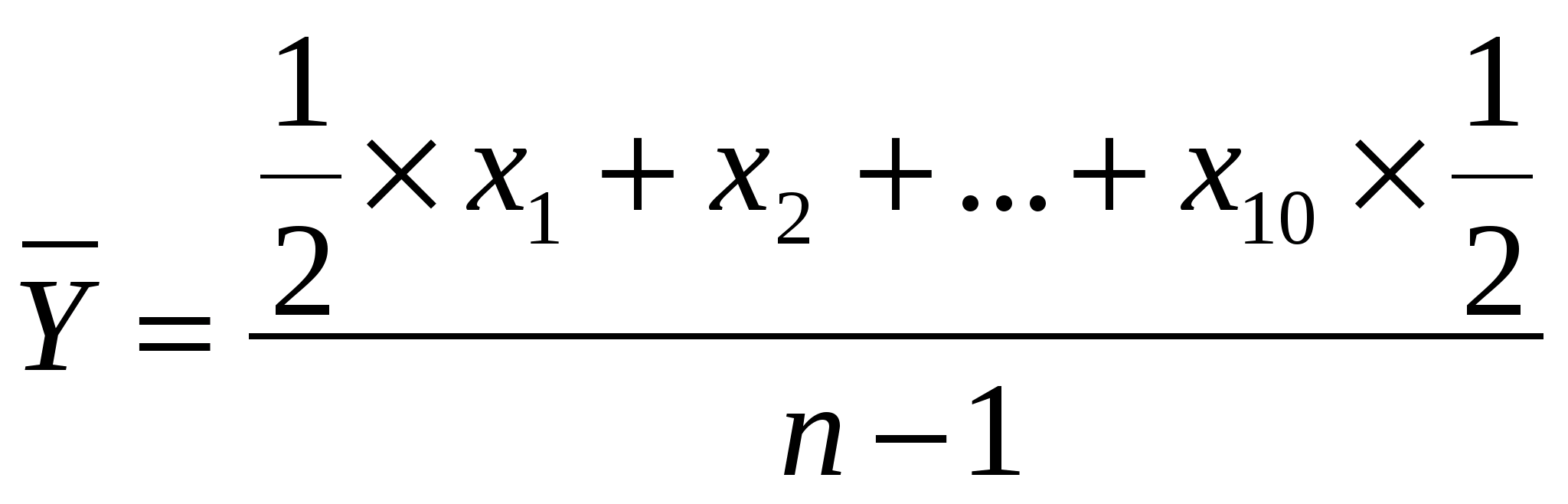 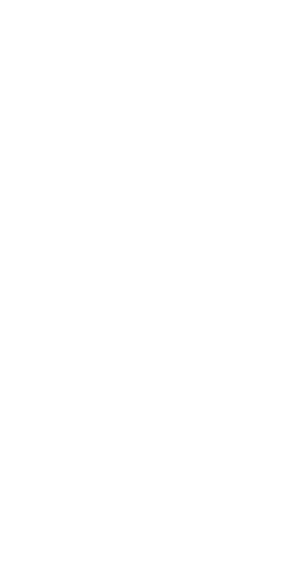 Ơ²= =10,06 =10,055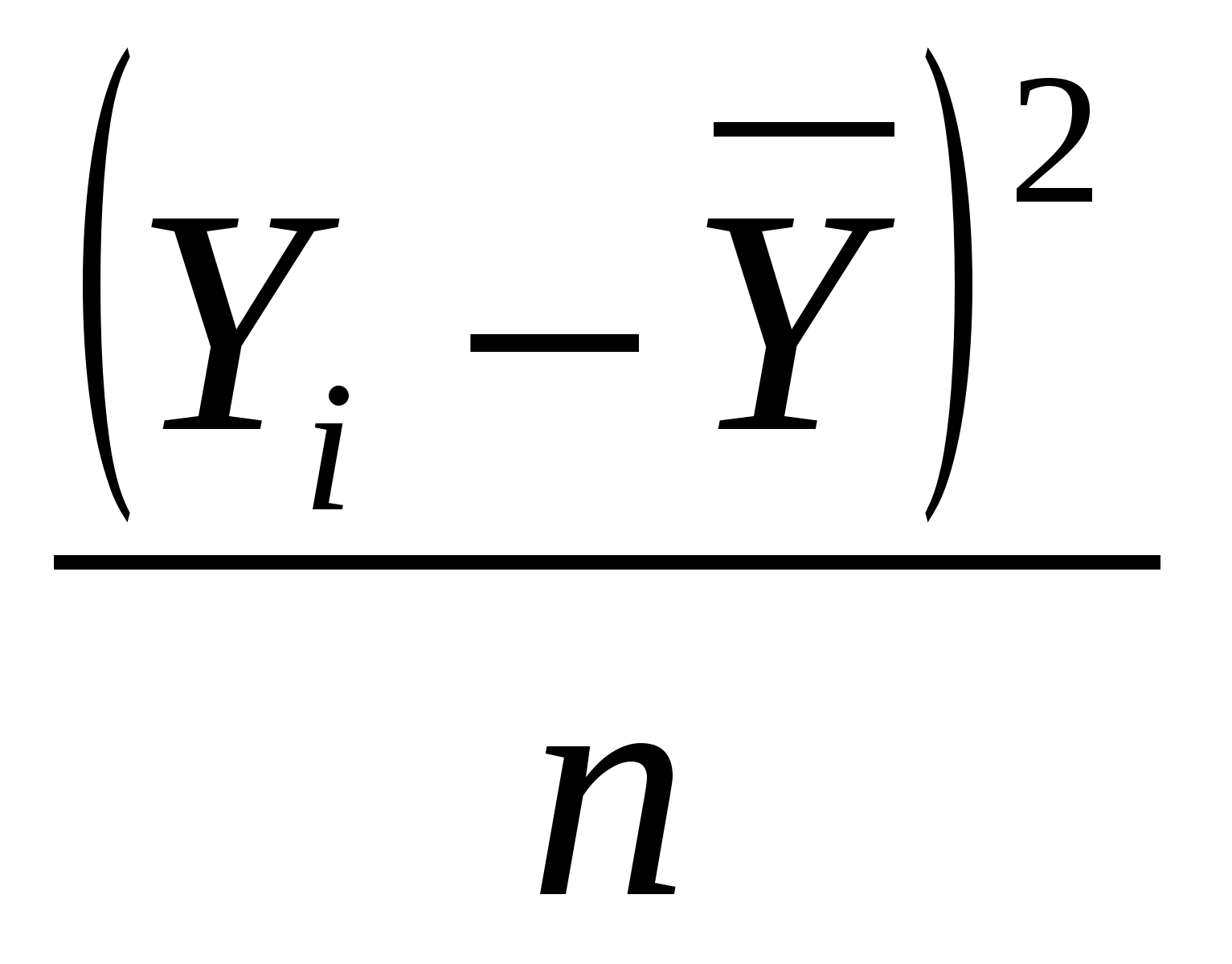 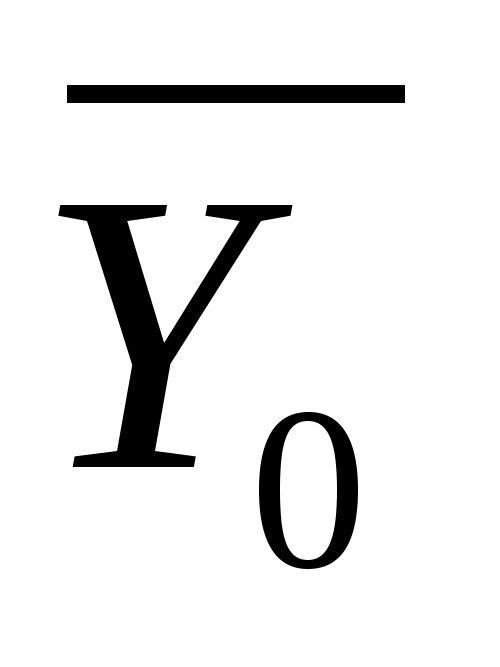 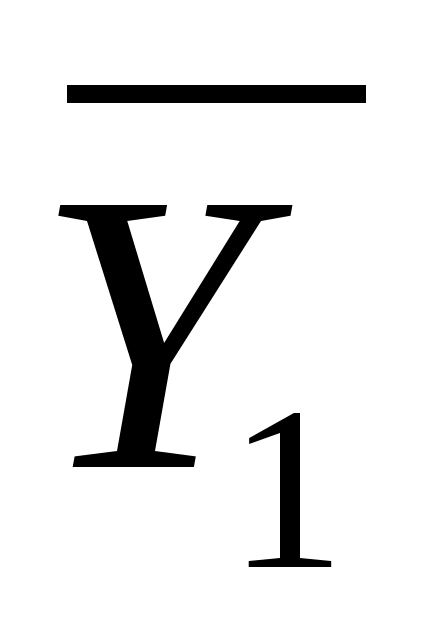 =36,45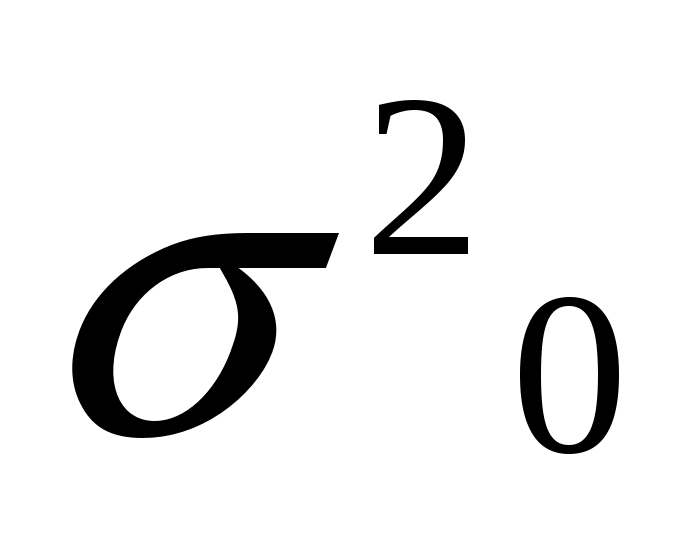 =33,39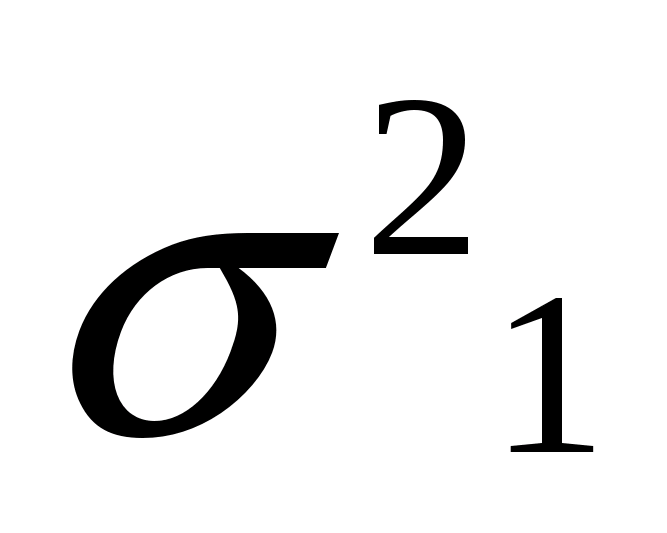 HHI=364,6% HHI=3,65 > 1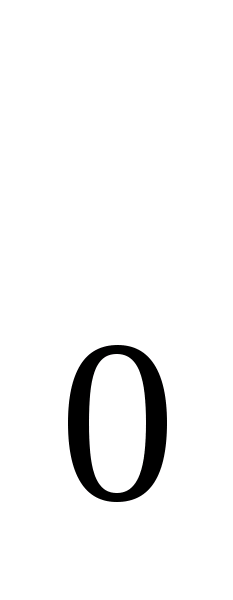 HHI=334 % HHI= 3,34 > 1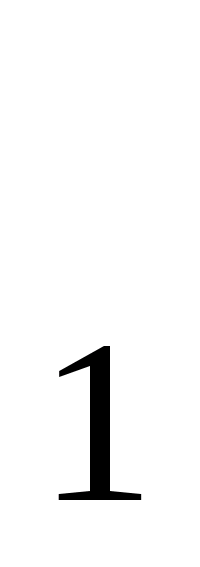 2) 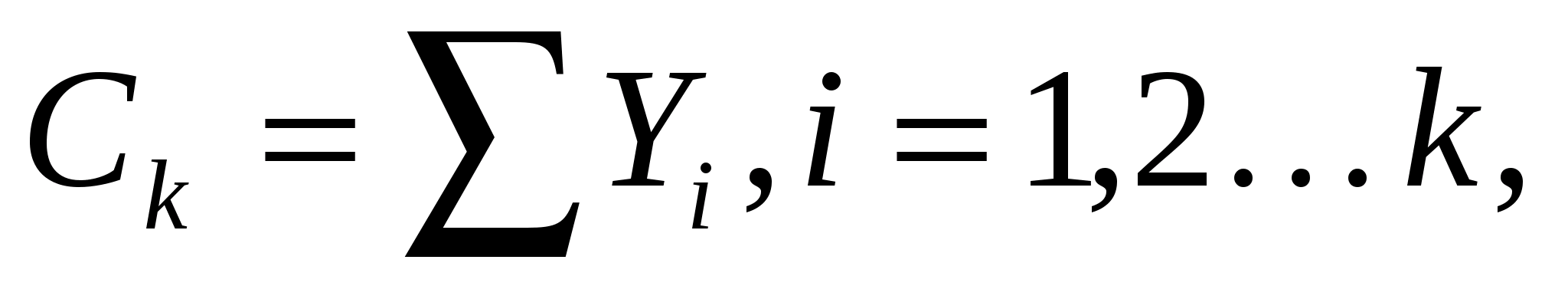 Ck0=24,35+14,5+13,41=52,26%Ck1=22,25+14,93+14,05=51,23%3) Индекс Херфиндаля-Хиршмана используется для оценки степени монополизации отрасли, вычисляется как сумма квадратов долей продаж каждой фирмы в отрасли:HHI = S21 + S22 + ... + S2nдля наших данных:
HHI = 5.472 + 9.302 + 24.352 + 14.502 + 4.102 + 6.292 + 12.312 + 6.572 + 3.682 + 13.412 = 1364.029
Выводы:1)В прошлом году HHI=3,65 > 1, что говорит о невысокой концентрации на рынке, основные доли рынка занимают несколько крупных фирм, а остальные фирмы охватывают очень маленький сегмент рынка. В отчётном году HHI= 3,34 > 1, что говорит о незначительном уменьшении концентрации на рынке.2) Индекс концентрации в прошлом году был = 52,26, это говорит о том, что 3 крупные фирмы занимают более 52% от всего рынка, а значит рынок далёк от состояния совершенной конкуренции, в отчётном году индекс концентрации был = 51,23, в этом случае, ситуация на рынке тоже очень далека от состояния совершенной конкуренции, т. к. 3 фирмы из 10 контролируют 51% рынка. Дисперсия рыночных долей свидетельствует об увеличении неравномерности распределения долей, а значит об увеличении конкуренции на рынке.3) Индекс Херфиндаля-ХиршманаПоскольку 1000 < HHI ≤ 1800, то данный рынок относится к умеренно-концентрированным рынкам, то есть концентрация на рынке средняя. Требуется проверка Департамента юстиции (антимонопольного ведомства). Слияние фирм разрешается лишь при увеличении индекса Херфиндаля-Хиршмана менее чем на 50 пунктов dHHI=Hновый-Hпрежний ≤ 50; если индекс dHHI увеличивается от 50 до 100 пунктов, назначается дополнительная проверка; если dHHI более 100 - слияние запрещается.предприятияОбъемы выручки, млн.руб.Объемы выручки, млн.руб.Доли рынка, %Доли рынка, %Доли рынка, %предприятияПрош. годОтчёт. годПрош. годОтчёт. годотклоненияСибирь-газ200017005,474,98-0,50Север-нефть340031009,309,08-0,23Сургут-ойл8900760024,3522,25-2,10Югра-продукт5300510014,5014,930,43Юг-газ150019004,105,561,46Восток-нефть230031006,299,082,78Запад-ойл4500430012,3112,590,28Центр-газ240021006,576,15-0,42Интер-нефть13454563,681,34-2,35Обь-нефтегаз4900480013,4114,050,65Итого по отрасли3654534156100,00100,00